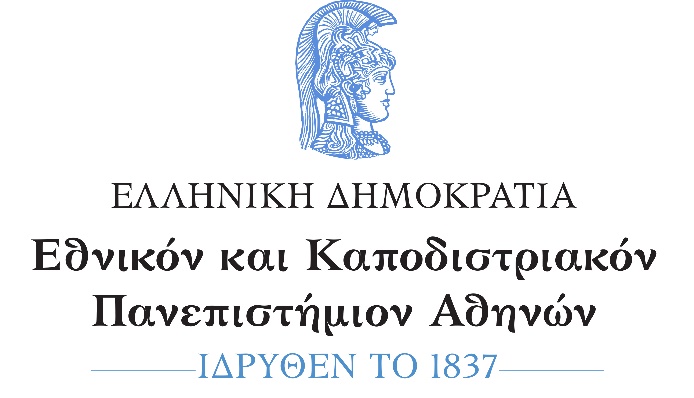 ΤΡΟΠΟΣ ΔΙΕΞΑΓΩΓΗΣ ΤΩΝ ΔΙΑ ΖΩΣΗΣ ΤΕΛΕΤΩΝ ΟΡΚΩΜΟΣΙΑΣ ΤΩΝ ΠΤΥΧΙΟΥΧΩΝ ΤΟΥ Ε.Κ.Π.Α.ΑΚΑΔΗΜΑΪΚΟ ΕΤΟΣ 2023-2024Για τις τελετές ορκωμοσίας, ακαδημαϊκού έτους 2023-2024, οι οποίες θα διεξάγονται στην Μεγάλη Αίθουσα Τελετών του Κεντρικού Κτηρίου του Πανεπιστημίου, Α.  Κατά την ημέρα της ορκωμοσίας, οι ορκιζόμενοι δύνανται να συνοδεύονται από τέσσερα (4) άτομα έκαστος. Οι ορκιζόμενοι, οι συνοδοί καθώς και οι διαπιστευμένοι φωτογράφοι καλούνται να προσέλθουν στον χώρο διεξαγωγής της τελετής (Μεγάλη Αίθουσα Τελετών του Κεντρικού Κτηρίου του Ε.Κ.ΠΑ.) από την κεντρική είσοδο του κτηρίου, 60 λεπτά πριν από την έναρξη της τελετής. H είσοδος των ορκιζομένων, των ατόμων που τους συνοδεύουν, καθώς και των διαπιστευμένων φωτογράφων θα γίνεται συγχρόνως.Επισημαίνεται ότι, καθώς υπάρχει υψηλή ζήτηση της Μεγάλης Αίθουσα Τελετών του κεντρικού κτηρίου για πλείστες εκδηλώσεις, θα τηρηθεί αυστηρά η  προτεραιότητα ως προς τη διάθεσή της και για τις τελετές ορκωμοσίας πτυχιούχων των Σχολών και Τμημάτων.  Στην περίπτωση, κατά την οποία δεν επαρκούν οι διαθέσιμες ημερομηνίες για να καλύψουν τη ζήτηση για διεξαγωγή ορκωμοσιών, οι Σχολές και τα Τμήματα δύνανται να διοργανώνουν τελετές ορκωμοσίας σε χώρους της οικείας Σχολής/Τμήματος ή και άλλης Σχολής/Τμήματος του Ιδρύματός μας, κατόπιν συνεννόησης μεταξύ των Κοσμητειών και των Τμημάτων και μετά την ενημέρωση της Διεύθυνσης Εκπαίδευσης και Έρευνας για τον τόπο διεξαγωγής της ορκωμοσίας με ημέρα και ώρα, ώστε να αναρτάται στο ηλεκτρονικό ημερολόγιο της Διεύθυνσης και να ενημερώνονται αρμοδίως οι διαπιστευμένοι φωτογράφοι για την τελετή.    Η διαδικασία της ορκωμοσίας θα πραγματοποιείται από τους αρμόδιους υπαλλήλους της οικείας Γραμματείας της Σχολής/Τμήματος, ενώ υπάλληλος της Διεύθυνσης Εκπαίδευσης και Έρευνας θα παρευρίσκεται εντός της Μεγάλης Αίθουσας Τελετών, προκειμένου να εποπτεύει την εύρυθμη λειτουργία της διαδικασίας.  Η είσοδος όλων των συμμετεχόντων θα γίνεται από την κεντρική θύρα του κτηρίου της  οδού   Πανεπιστημίου 30 και ως θύρα εξόδου θα χρησιμοποιηθεί η πλαϊνή θύρα της οδού    Ρήγα Φεραίου.Το πρόγραμμα ορκωμοσιών, καθώς και ανακοινώσεις σχετικές με τις τελετές ορκωμοσίας αναρτώνται στην ιστοσελίδα του Ε.Κ.Π.Α. στην ακόλουθη διαδικτυακή διαδρομή: https://www.uoa.gr/anakoinoseis_kai_ekdiloseis/anakoinoseis/teletes_orkomosias_ptychioychon/Απαγορεύεται η  κατανάλωση φαγητού και ποτού εντός της Αίθουσας Τελετών, καθώς και η χρήση κομφετί ή κόρνας, κ.ά., τόσο στους εσωτερικούς όσο και στους εξωτερικούς χώρους του ιστορικού κτηρίου του Πανεπιστημίου Αθηνών.Β. Οι Γραμματείες των Σχολών και Τμημάτων  του Ε.Κ.Π.Α.:1.  Οφείλουν να ενημερώσουν τους ορκιζόμενους, με κάθε πρόσφορο τρόπο, για τα ισχύοντα μέτρα, που θα τηρηθούν αυστηρά σε όλες τις τελετές ορκωμοσίας.2.  Οφείλουν να ενημερώσουν τη Δ/νση Εκπαίδευσης και Έρευνας, τουλάχιστον δέκα (10) ημέρες πριν τη διεξαγωγή της ορκωμοσίας για τον αριθμό όλων των συμμετεχόντων (ορκιζομένων, επισκεπτών, διδακτικού και διοικητικού προσωπικού) στην τελετή.3.  Οι καθομολογήσεις θα παραδίδονται στους πτυχιούχους από τη Γραμματεία της οικείας Σχολής/Τμήματος, την προηγούμενη ημέρα της Ορκωμοσίας, ώστε να μην παρακωλύονται οι επιβεβλημένες εργασίες κατά την ημέρα της τελετής ορκωμοσίας.4. Οι αρμόδιοι υπάλληλοι των Γραμματειών, απαραιτήτως, θα πρέπει να έχουν τον ονομαστικό πίνακα των πτυχιούχων, στον οποίον θα υπογράφουν οι πτυχιούχοι, κατά την παραλαβή και παράδοση της τηβέννου, του επιτηβεννίου και του καπέλου με απαραίτητη την παράδοση του δελτίου αστυνομικής ταυτότητας ή διαβατηρίου του ορκιζομένου στον αρμόδιο υπάλληλο της Γραμματείας, μέχρι το πέρας της ορκωμοσίας και της παράδοσης τηβέννου, επιτηβεννίου και καπέλου.Στην περίπτωση που ο ορκιζόμενος δεν παραδίδει δελτίο αστυνομικής ταυτότητας ή διαβατήριο – και μόνον αυτά – δεν θα του χορηγείται η τήβεννος ορκωμοσίας. (Η ένδυση του ορκιζομένου με τήβεννο είναι προαιρετική).Επισημαίνεται ότι:α. Ο μέγιστος αριθμός των ορκιζομένων είναι 65 άτομα, (υπενθυμίζεται ότι ο αριθμός                των τηβέννων και των επιτηβεννίων είναι περιορισμένος).  β. ο μέγιστος αριθμός των επισκεπτών ανά ορκιζόμενο είναι 4 άτομα. γ. Το σύνολο των παρευρισκομένων ανά κλιμάκιο κλιμάκιο, δεν δύναται να ξεπερνά τα 325  άτομα .δ. O ορκιζόμενος οφείλει να δηλώσει στη Γραμματεία του Τμήματος τον αριθμό των ατόμων που θα τον συνοδεύουν και θα παρίστανται στην τελετή ορκωμοσίας. ε. Ο μέγιστος αριθμός κλιμακίων ανά ημέρα είναι τρία κλιμάκια (09.00-11.00-13.00),          ανάλογα   και με τη διαθεσιμότητα της Αίθουσας Τελετών.4. α. Απαραιτήτως και για την ομαλή διεξαγωγή της τελετής, πρέπει να παρίσταται σε αυτήν    ο μέγιστος αριθμός υπαλλήλων της εκάστοτε Γραμματείας (κατ’ ελάχιστον 3), καθώς και         ο/η Γραμματέας του οικείου Τμήματος για την συνεπικούρηση των απαιτούμενων        ενεργειών για την τελετή Ορκωμοσίας ακολουθώντας το παρακάτω εθιμοτυπικό:Παραλαβή κλειδιών για τις ιματιοθήκες με τις τηβέννους των Προέδρων και των Πτυχιούχων από τον θυρωρό του Κεντρικού Κτηρίου.Παραλαβή του Ευαγγελίου από το γραφείο του Πρύτανη και μεταφορά του στην Αίθουσα Τελετών.Ένδυση της/του Προέδρου του Τμήματος (μεταφορά τηβέννου και καπέλου από την ιματιοθήκη στο γραφείο του Αναπληρωτή Πρύτανη που θα παραστεί στην τελετή).Ένδυση των πτυχιούχων με τήβεννο, επιτηβέννιο (στο χρώμα της Σχολής τους) και καπέλο. (Η ένδυση του ορκιζομένου με τήβεννο είναι προαιρετική).Παραλαβή και παράδοση δελτίων αστυνομικής ταυτότητας ή διαβατηρίου ορκιζομένου.Επιστροφή του Ευαγγελίου στο γραφείο του Πρύτανη και τηβέννου-καπέλου του/της Προέδρου στην ιματιοθήκη.Ορθή τοποθέτηση των τηβέννων, των επιτηβεννίων και των καπέλων των ορκιζομένων στα ερμάρια.               β.  Ιδιαίτερα Σημαντικό: Παρακαλούμε να μας αποστείλετε τα ονόματα δύο (2) υπάλληλων του Τμήματος οι οποίοι θα είναι υπεύθυνοι για την διαδικασία παράδοσης/ παραλαβής των τηβέννων, καπέλων και επιτηβεννίων των πτυχιούχων με την προσκόμιση της αστυνομικής ταυτότητας ή του διαβατηρίου. Μετά το πέρας της εκάστοτε Τελετής Ορκωμοσίας οι υπεύθυνοι των Τμημάτων, αφού καταμετρήσουν, παρουσία του αρμοδίου υπαλλήλου της Διεύθυνσης Εκπαίδευσης και Έρευνας τα ανωτέρω,  θα τα τοποθετούν στα ερμάρια και θα παραδίδουν τα κλειδιά στο θυρωρείο (σε περίπτωση δύο ή τριών κλιμακίων από το ίδιο Τμήμα τα κλειδιά θα παραδίδονται στο θυρωρείο από τον αρμόδιο υπάλληλο της γραμματείας). Γ. Γενικές Οδηγίες διεξαγωγής τελετών ορκωμοσίας.Οι τελετές ορκωμοσίας θα διεξάγονται με ικανοποιητικό αριθμό ανοικτών παραθύρων, ώστε να υπάρχει στον χώρο φυσικός αερισμός και κατά τη διάρκεια των χειμερινών μηνών.Η χρήση της προστατευτικής μάσκας είναι προαιρετική για  τους συμμετέχοντες και παρευρισκόμενους στην τελετή τόσο κατά την είσοδο, όσο και καθ’ όλη τη διάρκεια παραμονής τους στον χώρο διεξαγωγής της τελετής. Οι υπεύθυνοι διεξαγωγής κάθε τελετής μεριμνούν για την αποφυγή συγχρωτισμού μεταξύ των παρευρισκόμενων. Οι χώροι πρέπει να είναι διαμορφωμένοι έτσι ώστε να υποδέχονται μόνο καθήμενους και όχι όρθιους επισκέπτες. Δεν επιτρέπεται η παραμονή όρθιων στους χώρους διεξαγωγής των τελετών.Οι εκδηλώσεις ορκωμοσίας διεξάγονται χωρίς συνοδεία μουσικής ή χορωδίας.Απαγορεύεται το διάλειμμα κατά τη διάρκεια της τελετής. Εξαιρούνται ολιγόλεπτες παύσεις για τεχνικούς λόγους.Σε περίπτωση διεξαγωγής περισσότερων από μίας τελετών την ίδια ημέρα, θα υπάρχει το χρονικό διάστημα της μίας ώρας, μεταξύ της λήξης της μίας εκδήλωσης και της έναρξης της επόμενης, για την αποφυγή συγχρωτισμού.Δ. Φωτογράφιση τελετήςΟ μέγιστος αριθμός διαπιστευμένων φωτογράφων που επιτρέπεται να παρευρίσκεται κατά τη διάρκεια της τελετής ορκωμοσίας, αποκλειστικά και μόνο στον χώρο διεξαγωγής της τελετής, είναι έξι (6) άτομα, τα οποία φέρουν υποχρεωτικά την κάρτα διαπίστευσης από το Ε.Κ.Π.Α. για το ακαδημαϊκό έτος 2023-2024.Η φωτογράφιση είναι προαιρετική. Η πώληση των φωτογραφιών δεν αποτελεί έσοδο του Ιδρύματος. Λόγω προστασίας των προσωπικών δεδομένων, η πρόσβαση στις φωτογραφίες των τελετών ορκωμοσίας στις επαγγελματικές ιστοσελίδες των διαπιστευμένων φωτογραφείων, επιτρέπεται αποκλειστικά με κωδικό χρήστη, ο οποίος θα χορηγείται από το φωτογραφείο στους ορκιζόμενους στην τελετή ορκωμοσίας. Οι υψηλότερες τιμές πώλησης των φωτογραφιών είναι οι ακόλουθες:  13x18 x 2 ίδιες φωτογραφίες =   6 € 15x21 x 2 ίδιες φωτογραφίες =   8 € 20x30 x 2 ίδιες φωτογραφίες = 10 €Στο πλαίσιο του Γενικού Κανονισμού Προστασίας Προσωπικών Δεδομένων (Κοινοτική Οδηγία 2016/679/ΕΕ), απαιτείται η ενημέρωση των ορκιζομένων από τις οικείες Γραμματείες των Σχολών και Τμημάτων, ότι οι τελετές ορκωμοσίας πτυχιούχων του Εθνικού και Καποδιστριακού Πανεπιστημίου Αθηνών βιντεοσκοπούνται, ενώ κατά τη διάρκειά τους, λαμβάνονται φωτογραφίες των ορκιζομένων και των παρευρισκομένων επισκεπτών.  Πριν την έναρξη της τελετής ορκωμοσίας, ενημερώνονται οι παρευρισκόμενοι, ότι κατά τη διάρκειά της  δύνανται να φωτογραφίζουν διακριτικά, αποκλειστικά και μόνον από την θέση στην οποία θα ευρίσκονται, καθ’ όλη τη διάρκεια της τελετής. Η Προϊσταμένη της Γενικής Διεύθυνσης ΕκπαίδευσηςΆννα Κυπριάδου